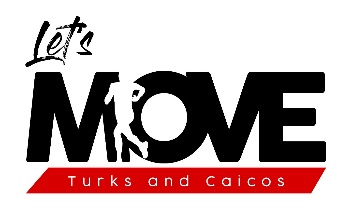 LET’S MOVE TCI CORPORATE EMPLOYEE LISTCOMPANY’S NAME: _______________________________________________________________   NAMEAGEDOBNHIPGENDERALLEGERIESEMAILPHONESHIRT SIZE